クラス：　　　　　番号：　　　　　氏名：　　　　　　　　　　　　情報の科学　No３１乱数を使ったコンピュータシミュレーション完全席替え問題・今までの学校生活で席替えをしたにもかかわらず、座席が変わらなかった経験はありますか？　　　　　　　　　　　　ある　　　　　　　　　　　　　　　　　　　ない　　　 ・どのくらいの確率でこのようなことが起こってしまうと思いますか？予想してください。　　　 ・全員が前の席と違う席に変わったときに『完全席替え』と呼ぶことにします。コンピュータシミュレーションのファイルの用意『資料』フォルダの『乱数を使ったコンピュータシミュレーション』をコピーして自分のフォルダに貼り付けを行う。シミュレーションの実施 F9 ボタンを押して出てきた「くじの結果」の番号を座席の空欄に入力する。数字の入力をすると自動的に「くじの結果」の番号が出てくるので、続けて入力する。ただし以下の点に注意すること！・「くじの結果」において以前入力した番号と同じものが出た場合はくじの引きなおし（ F9 ボタン）・「くじの結果」において上の座席表と同じ番号になったらくじ引き中止（完全席替えならず）・全ての座席が上の座席表と同じ番号にならない場合はくじ引き完了（完全席替え）完全席替えでないことが確定した段階の画面をタブレット端末で写真を撮る。完全席替えになったときもタブレット端末で写真を撮る。完全席替えであれば右の欄に○をそうでなければ×をつける。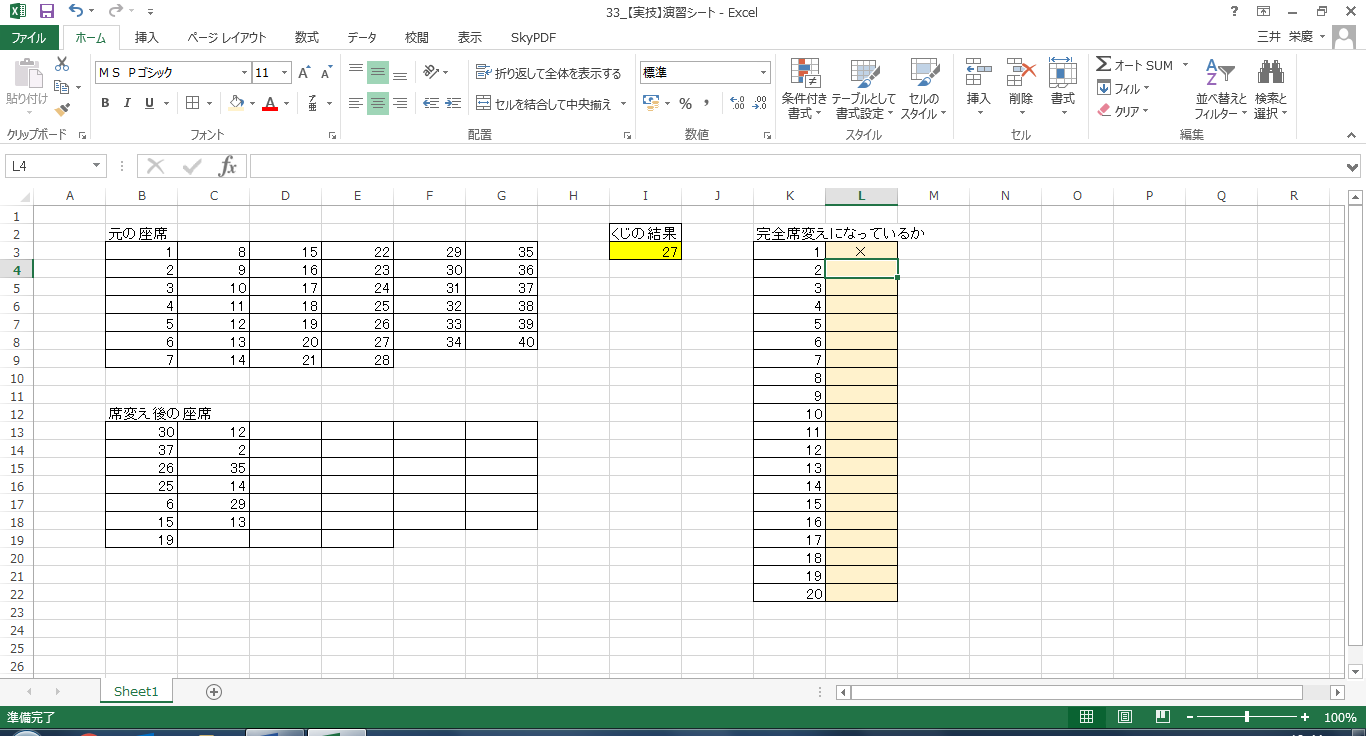 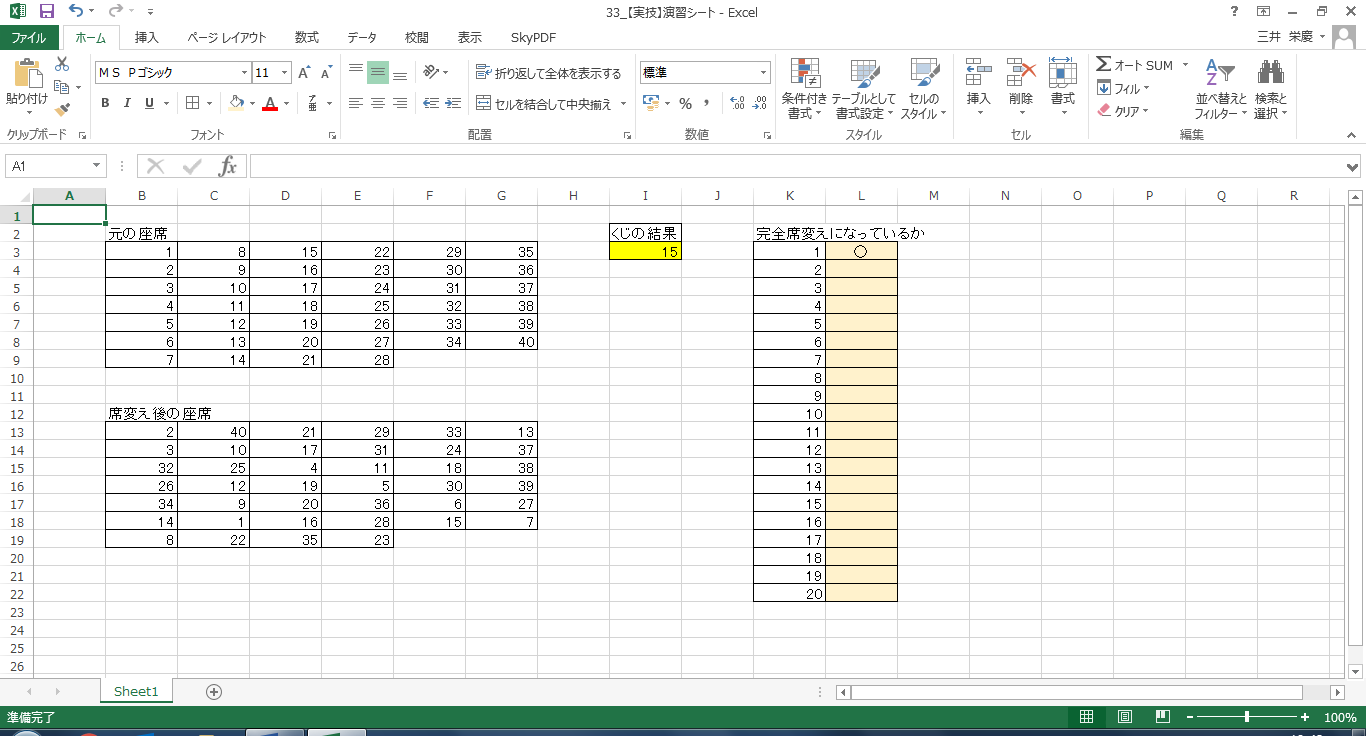 完全席替えでない例　　　　　　　　　　　　　　　　　完全席替えの例